DISTRICT 2 Spring MeetingApril 21, 2016AGENDA PRE-MEETING: Dinner, Introductions & CelebrationCall to order and introductions:  Present:  Grove-Williams, Wolf-Schlarf, Dee, Case, Zebell, WillsAbsent:  Carter, Evans, Evans, Stow, Reed, Ross, Wells, Saunders, Stokes, Puchala, WangemanApproval of today’s agendaApproval of FALL 2015 meeting minutesMSVMA January Full Board meeting update:  Christy CaseProposals from January:  New Classification for Rubric – all “Excellent” and “1” ratings (no “Superior”).Receive treasurer’s report:  Michele ZebellReport on District 2 Festivals 2016HS/MS Solo & Ensemble: Tamara Williams, Michele Zebell, Wendee W-S, Emerick DeeNext Year – Courtyard Inn for Judges, West parent, Mrs. MatthewsWe lost $600 at S&ERequest an ensemble judge who will also take solos to save $Gaylord site - Choral Festival: Justin Reed, Chris HodgesTC site - Choral Festival:  Tamara Williams/ Michele ZebellFestival dates for 2017 MS/HS Solo & Ensemble Date : January 28, 2017Location– TC West HSHost –Erich Wangeman/ Wendee Wolf-SchlarfMS/HS Choral Festival  Day 1Date : Tues, Feb. 28, 2017Location –TBDHost – TBDMS/HS Choral Festival  Day 2Date : Wed, Mar. 1, 2017 (also MSBOA Festival) – we may not need this date if TCAPS groups do not participate.Location –TBDHost– TBDFestival dates for 2018 to present at the District Managers Workshop this summer …MS/HS Solo & Ensemble Date : January 27, 2018Location– TBDHost –TBDMS/HS Choral Festival Day 1Date : Feb. 27, 2018Location –TBDHost – TBDMS/HS Choral Festival Day 2Date : Feb. 28, 2018Location –TBDHost– TBDState nominations:MS Honors Choir Directors (MMC 2019)(6-7-8, SA)   Michele Zebell(7-8-9, SSA)  Stephanie Schall-Brazee(7-8-9, TTB)   Erich Wangeman (declined)HS Honors Choir Directors (MMC 2019)(SSAA)   Lindsay Wills(TTBB)    Erich Wangeman (declined)(SATB)    Russ Larimer (declined)Teacher of the Year (2017)Erich WangemanEmeritus MembershipDistrict 2 concerns to be presented at the June Full Board MeetingLow participation in District 2 – is it possible to combine districts?  Maybe another small District like D1 ?  (Cadillac, Big Rapids, McBain, Ludington)DISTRICT CHORAL FESTIVAL:  Conversation with TCAPS schools/directors not participating; potential for a 1-day Festival in Gaylord if enough schools want to participate.  Others could also transfer to another District festival.Having trouble paying for hotels, etc. with checks.  Any chance in revisiting the credit card option for MSVMA District Managers?Other schools in our district that could be participating?  Charlevoix, Harbor Springs, Home school association?  How can we reach out to these programs?Other BusinessDistrict 2 Co-Manager for 2016-2017 - nominations and voteNext MeetingDate: September 22 , 2016Location: Minerva’s Restaurant – Traverse City, MI, 6:00 p.m.Save the date:  Spring meeting April 20, 2017AdjournmentTamara Grove WilliamsDistrict 2 Co-ManagerTC Central High School1150 Milliken DriveTraverse City, MI 49686williamsta@tcaps.net(231) 933-3571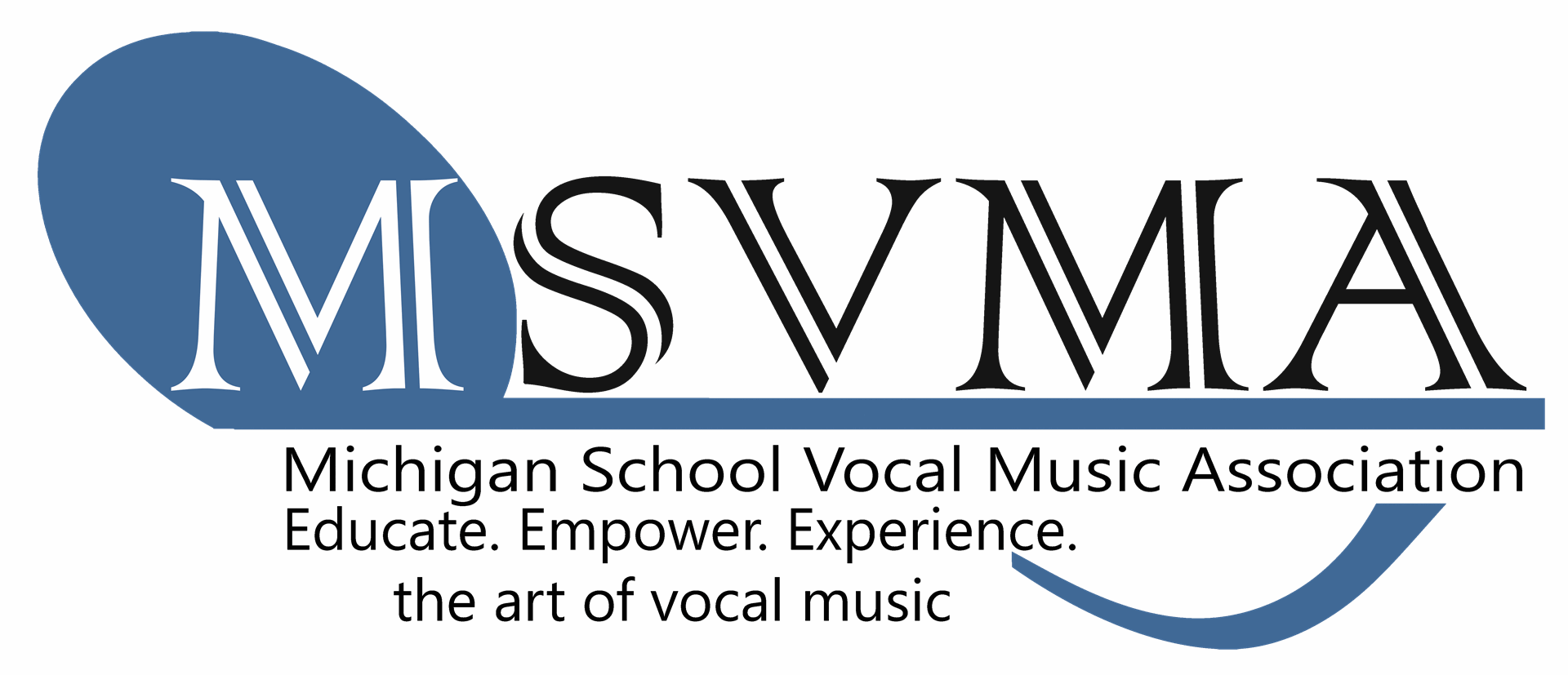 Michele Zebell  District 2 TreasurerTC East Middle School1776 North 3 Mile Road
Traverse City  MI  49696 zebellmi@tcaps.net(231) 933-7320